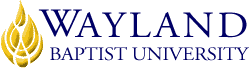 WBUonline CampusSchool of Christian StudiesUNIVERSITY MISSION STATEMENTWayland Baptist University exists to educate students in an academically challenging, learning-focused and distinctively Christian environment for professional success and service to God and humankind.COURSE NUMBER & NAME: RLGN 1302 VC04	New Testament HistoryTERM & DATES: Fall 2 2021	Oct 11-Dec 11, 2021INSTRUCTOR: Dr. J. M. Givens Jr.Professor of Theological Studies, Director of Online Christian Studies ProgramsCONTACT INFORMATION:Office phone: 806.291.1166 (assistant 806.291.1160)WBU Email: jgivens@wbu.eduMobile phone: 806.292.3957 (prefer to reserve this for emergency situations, which is not defined as last minute work based on student preference . . . plan ahead on assignments)OFFICE HOURS, BUILDING & LOCATION: Flores Bible Building office suiteMon 10:00-11:30; 2:00-3:30; Tues 8:30-11:00; 2:00-3:00; Wed 10:00-11:00; 2:00-3:30; Thurs 8:30-9:30 CST/CDT (phone and instant messaging; email anytime or set up appointment for different time)COURSE MEETING TIME & LOCATION:Asynchronous interaction with specific deadlines managed through BlackboardCATALOG DESCRIPTION: An introductory survey of the historical literature with special attention to the background and origins of Christian beliefs and practices, and to the life of Jesus Christ and the early Christian community.PREREQUISITE:NoneREQUIRED TEXTBOOK AND RESOURCE MATERIAL: NOTE: Due to unique features of The NIV Cultural Backgrounds Study Bible assigned in readings, other translations and other study Bibles are NOT ACCEPTABLE substitutes for class preparation.  Use of a different text may impact performance in class. NOTE: If you use the e-book version, pagination will not be the same as what is listed in Blackboard for the physical text.  You will have to use the table of contents at front of text and/or list of articles at back of text to find assigned readings.  (These are determined by the e-publishers and not the text publisher, so the version in Blackboard, Kindle, iBook, Nook, etc. are all different.)NOTE: There is an Automatic eBook already in the Blackboard classroom – click on the menu link for information.  In the Course Info section are explanations about the pros and cons of eBook and printed text.  Should you wish to purchase a print copy remember to opt out by the date listed in Blackboard.INTERNET EQUIPPED COMPUTERMust conform to minimum recommended settings identified by WBUonline Should use compatible browser and have correct settings as recommended by BlackboardMust utilize WBU student email account for official university communicationsWBU BLACKBOARD COURSE MANAGEMENT SOFTWAREBlackboard website URL Login username: WBU student id (9 digit number, usually 3-5 zeros at beginning)Login password: first three letters of first name + first three letters of last name (unless you have used Blackboard previously and have changed your password)Technical support: 24/7 via phone, chat, ticket requests; see links on Blackboard login pageOPTIONAL MATERIALSBlackboard Mobile App	Bb Student by Blackboard—Apple App Store or Google Play (only use as needed; many assignments are not displayed correctly in the app, so you will not see all instructions)Internet or App for Audio-Mobile NIV texts	While textbook is required for additional readings, students may also access/download one of the following web-based or app-based texts of the NIV for assisting with the reading of the assigned Bible passages (apps in iTunes App Store or Google Play)Bible Gateway app and website– free NIV audio and text within the app; 3 options available—dramatized and two readersOther options exist for websites and apps, but remember these only provide the NIV text and not the additional reading assignments from the NIV Cultural Backgrounds Study BibleCOURSE OUTCOMES AND COMPETENCIES:The student willDemonstrate knowledge of the historical, geographical, religious, and social context of the New Testament world.Demonstrate knowledge of some of the critical methods used in New Testament studies.Demonstrate an understanding of the basic content of the New Testament and its main teachings (theological content).Demonstrate knowledge of the canonical process producing a more complete understanding of the compilation of the New Testament.ATTENDANCE REQUIREMENTS:Attendance for online courses is defined fully in the university catalog.Students are expected to participate in all required instructional activities in their courses.Student “attendance” in an online course is defined as active participation in the course as described in the course syllabus (completing weekly assignments).Students aware of necessary absences must inform the professor with as much advance notice as possible in order to make appropriate arrangements. Any student absent 25 percent or more of the online course, i.e., non-participatory during 3 or more weeks of an 11 week term, may receive an F for that course.  Any student who has not actively participated in an online class prior to the census date for any given term is considered a "no-show" and will be administratively withdrawn from the class without record. To be counted as actively participating, it is not sufficient to log in and view the course. The student must be submitting work as described in the course syllabus. When a student reaches a number of absences considered by the instructor to be excessive, the instructor will submit a Report of Unsatisfactory Progress to the student’s WBU student email account and to appropriate university personnel.STATEMENT ON PLAGIARISM & ACADEMIC DISHONESTY:Wayland Baptist University observes a zero tolerance policy regarding academic dishonesty. Per university policy as described in the academic catalog, all cases of academic dishonesty will be reported and second offenses will result in suspension from the university.DISABILITY STATEMENT:In compliance with the Americans with Disabilities Act of 1990 (ADA), it is the policy of Wayland Baptist University that no otherwise qualified person with a disability be excluded from participation in, be denied the benefits of, or be subject to discrimination under any educational program or activity in the university. The Coordinator of Counseling Services serves as the coordinator of students with a disability and should be contacted concerning accommodation requests at (806) 291-3765. Documentation of a disability must accompany any request for accommodations.COURSE REQUIREMENTS and GRADING CRITERIA:Blackboard Scavenger Hunt.  The hunt is designed to help familiarize you with the essential features of Blackboard.  Complete by Wednesday of Week 1 (3rd day of class).  1 point will be deducted each day for late submissions.Assigned Readings.  Weekly reading assignments are listed in the schedule.  These should be completed toward the beginning of the week as much as possible to ensure time to complete other assignments which depend on the readings.Reading Quizzes.  The weekly classes primarily consist of video lectures over the assigned readings.  The lectures, however, assume a general familiarity with the weekly reading assignments.  To ensure that you are prepared for the lectures, you will take a reading quiz to assess your general understanding of these materials.  Tests should be completed toward the beginning of each week, with a Friday deadline.  Remaining assignments, such as the video lectures, will not be accessible until after the completion of the quizzes. Video Lectures.  Students will watch video lectures each week after completing the reading quiz.  Students should take notes as if they were in a face to face class in order to prepare for the examinations.  Handouts are provided to assist with note- taking, but students should not solely rely on the handouts for information relevant to the exams.Discussion Boards.  Students are expected to respond to weekly topics assigned by the instructor in a thoughtful, academic manner.  These questions are reflective in nature and intended to encourage thought about the readings and lectures as well as to facilitate dialogue on these topics.  Sunday deadline for initial responses.Students should also engage in robust discussions with their classmates about posts on discussion boards.  This is a minimal expectation of two substantive responses per week.  These interactions are due by Wednesday of the week following the initial posts.  All discussion posts should strive to build community and enhance the learning process.Note: Because the university classroom is a place designed for the free exchange of ideas, we will frequently encounter the opinions of others which may seem novel and, occasionally, outlandish.  We should show respect for one another in all circumstances.  Part of the learning experience will be the opportunity to hear other opinions and/or interpretations of the assigned readings.  Therefore, we should show respect for one another by exhibiting patience and courtesy.  Persistent belligerence of another’s views will lower your class participation grade.Cultural Backgrounds Journal.  Each week, you will read at least one article regarding the historical background of the New Testament from the textbook and post a reflective journal entry discussing how the reading helps you better understand the culture of the New Testament and/or the assigned readings.  Details in Blackboard.Final Exam. The final exam is comprehensive.  Questions will be multiple choice, true/false, matching, and short answer/fill in the blank.  The exams will cover material from the video lectures and assigned readings.  The exam is closed book, closed notes.  It may be difficult if you do not study and prepare for it throughout the term.Note: The second exam will be proctored (monitored).  The first exam is not proctored to give the student an idea of the exam expectations.  The student is responsible to secure an approved proctor following WBUonline process.  (WBU testing sites do not require WBUonline staff approval.)  Online remote proctoring is an option if time or location hinders other approved testing venues.Practice Quizzes: Exams are hard if you do not take good notes and have strong study skills.  Each week, however, practice questions will be posted on Blackboard for the upcoming exam.  These questions are related to actual questions that will be on the exam.  (The content is the same, although the question itself may appear in a different form on the exam.)  Practice quizzes are not graded.  They are only for personal preparation for exams.  (The quizzes are visible in the grade center and may show a “grade” after you take them, but these grades are visible only so you can see your answers and level of success on the practice quiz.)  The practice quizzes are provided to prepare students for the exams, like a personal tutor.  Students who utilize practice quizzes on a weekly basis see significant improvement in exam scores!  If students do not know the answer to a practice question, they have the benefit to “fast-forward” a lecture to the precise section to re-listen and correct their notes for exam preparation.  (Face to face students do not have this opportunity, so please utilize it.)Community Development (extra credit).  It is important in this class to create a learning community to encourage active learning and enhance the online experience.  As stated above, students should engage in robust discussions with their classmates about posts on discussion boards.  If a student’s grade is on the border between two grades, overall interaction with classmates and instructor will be evaluated.  In addition to responding to classmates’ posts on weekly assigned discussion topics, there is a weekly thread entitled “anything else?” where students can ask questions about issues in the reading they didn’t find addressed in the lectures or topics they would like to discuss about the readings/lectures.  There are also a number of non-point discussion boards (prayer requests, study halls for quizzes) intended to encourage community.  Other means to develop community that will be considered for borderline grades are the content posted to students’ wiki page, whether the student created an avatar and completed other scavenger hunt assignments, and utilized the practice quizzes.GRADING CRITERIA1.	 University Grading Scale		A	90-100	B	80-89	C	70-79	D	60-69	F	below 602.	Computation of Final Gradea.	Blackboard Scavenger Hunt	5%b.	Weekly Quizzes:	25%c.	Weekly Discussion Boards:	25%d.	Cultural Backgrounds Journal:	15%e.	Final Exam: 	30%f.	Practice Quizzes (prep for exams):	0%Grade Appeal Statement: Students shall have protection through orderly procedures against prejudices or capricious academic evaluation. A student who believes that he or she has not been held to realistic academic standards, just evaluation procedures, or appropriate grading, may appeal the final grade given in the course by using the student grade appeal process described in the Academic Catalog. Appeals  may  not  be  made  for  advanced  placement  examinations  or  course bypass examinations. Appeals are limited to the final course grade, which may be upheld, raised, or lowered at any stage of the appeal process. Any recommendation to lower a course grade must be submitted through the Vice President of Academic Affairs/Faculty Assembly Grade Appeals Committee for review and approval. The Faculty Assembly Grade Appeals Committee may instruct that the course grade be upheld, raised, or lowered to a more proper evaluation.COURSE CONTENT & OUTLINEAll reading assignments should be completed PRIOR to other assignments for the week.  Abbreviations are located on p. xv of The NIV Cultural Backgrounds Study Bible.  Please read in order assigned.Example of format of class; specific assignments will be posted weekly in Blackboard.Introductions and overview of the Four GospelsBirth and Childhood Narratives; Jesus’ Galilean MinistryLuke and John’s Unique Features; Jesus’ Entry into JerusalemJesus’ Final Week, Death, and Resurrection; the Primitive ChurchPaul’s Early Ministry and Letters; the Corinthian CorrespondencePaul’s Letter to the Romans; Prison Letters; Pastoral LettersThe General Letters and the RevelationFinal ExamOBSERVATION AND INVITATIONThis is an academic class which will explore the historical background and literary features of the New Testament.  The Christian belief about the Bible, however, is that it is intended to speak God’s word to the reader about her or his own life circumstances.  Therefore, if you ever have questions about how the Bible readings apply to your own life or wish to talk about your personal, spiritual life in a format other than the classroom, I would be happy to visit with you by email, instant messaging, or phone.CONFESSIONAL STATEMENTIt is the instructor’s belief that the Bible is written exactly the way God intended for it to be written.  Further, the instructor holds to the Baptist view of religious liberty for all—including his students.The liberty I contend for is more than toleration.  The very idea of toleration is despicable; it supposes that some have a pre-eminence above the rest, to grant indulgence; whereas, all should be equally free, Jews, Turks [i.e., Muslims], Pagans and Christians.  Test oaths and established creeds should be avoided as the worst of evils.—	Virginia Baptist and First Amendment advocate John Leland;
quoted in Baptist Ways by Bill Leonard [2003], pp. 130-31)TitleEditor/AuthorPublisherYearISBNNIV Cultural Backgrounds Study BibleWalton/KeenerZondervan20169780310431589